Администрация  Касимовского  муниципального  района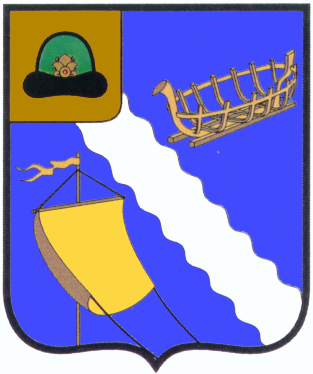 Рязанской  областиПОСТАНОВЛЕНИЕ__03.05.2018__                                                                           №__372			 г. Касимово внесении изменений в муниципальную программу Касимовского муниципального района Рязанской области «Комплексное развитие культуры в 2016 - 2020 годах», утвержденную постановлением администрацииКасимовского муниципального района Рязанской области от 14.10.2015 г. № 1147 (с учетом изменений, внесенных Постановлением администрации Касимовского муниципального района Рязанской области от 05.12.2016 № 1139, от 07.08.2017г. № 694, от 12.12.2017г. № 1065, от 14.02.2018г. № 115)В соответствии с постановлением главы Касимовского района Рязанской области от 29 июля 2013 г. № 1354 «О муниципальных программах Касимовского муниципального района Рязанской области», в целях обеспечения программно-целевого планирования и повышения эффективности бюджетных расходов, администрация Касимовского муниципального района Рязанской области ПОСТАНОВЛЯЕТ:1. Внести в муниципальную программу Касимовского муниципального района Рязанской области «Комплексное развитие культуры в 2016-2020 годах», утвержденную постановлением администрации Касимовского муниципального района Рязанской области от 14.10.2015г. № 1147 следующие изменения:        - строку «Объемы и источники финансирования» паспорта муниципальной программы изложить в следующей редакции:«».- раздел 5  муниципальной программы изложить в следующей редакции:«5. Ресурсное обеспечение ПрограммыНа реализацию Муниципальной программы Касимовского муниципального района Рязанской области "Комплексное развитие культуры в 2016 - 2020 годах "   в соответствии с социально-экономическим положением региона прогнозируются выделение средств бюджета Касимовского муниципального района всего – 449 765,8 тыс. руб.  в том числе в  2016г.- 65 810,1 тыс. руб., в 2017г. – 89 688,2 тыс. руб., в 2018г.- 103 349,1 тыс. руб., в 2019г.-95 346,7 тыс. руб., в 2020г.- 95 571,7 тыс. руб.   Объемы финансирования Программы носят прогнозный характер и подлежат ежегодному уточнению при принятии бюджетов всех уровней»- раздел 6  муниципальной программы изложить в следующей редакции:«6. Система программных мероприятий.Основные мероприятия и объемы финансирования Программы- Развитие культурно- просветительной деятельности музея – 13 815,1 тыс. руб.- Развитие библиотечного дела -122 593,8 тыс. руб.- Развитие культуры, искусства, народного творчества – 246 792,8 тыс. руб. (МОМЦ- 192 491,2 тыс. руб.; ГКО -36 830,2 тыс. руб.; Обеспечение учета и отчетности -17 471,4 тыс. руб.)- Развитие образования в сфере культуры -43 961,4 тыс. руб.-  Модернизация и развитие материально-технической базы учреждений культуры, искусства и образования в сфере культуры и иные мероприятия – 3 641,1 тыс. руб.- Обеспечение деятельности аппарата управления культуры – 8 111,6 тыс. руб.- Компенсация по оплате ЖКУ в сфере культуры – 10 850,0 тыс. руб.»2. Настоящее постановление вступает в силу с момента подписания и подлежит официальному опубликованию в Информационном бюллетени и на официальном  сайте www.kasimovrayon.ru. администрации  Касимовского муниципального  района.3. Контроль за исполнением настоящего постановления возложить на заместителя главы администрации Касимовского муниципального района  Рязанской области  по социальной политике  Павлюкову Г.А. Глава муниципального образования Касимовский муниципальный район Рязанской области                                                                         В.Л. ЛунинПриложениек постановлению главымуниципального образованияКасимовский муниципальный  районРязанской областиот____________№____с изменениями в апреле 2018г.Муниципальная  программа Касимовского муниципального района Рязанской области"Комплексное развитие культуры в 2016-2020 годах"Паспорт
муниципальной  программы Касимовского муниципального района Рязанской области "Комплексное развитие культуры в 2016 - 2020 годах»1. Характеристика проблем,  решение которых осуществляется путем реализации  ПрограммыОдним из условий успешности социально-экономического развитии Касимовского муниципального района  и повышения благосостояния его населения является  модернизация  современной модели культуры, обеспечивающая повышение доступности качественного дополнительного предпрофессионального образования, формирование, сохранение, использование и популяризация музейных и библиотечных фондов, доступ населения района к информации и знаниям, формирование творческой, духовной личности и организация содержательного досуга в соответствии с требованиями инновационного развития экономики, современными потребностями общества и каждого гражданина. Эффективность деятельности отраслей экономики муниципального района связана с возможностью развития его человеческого потенциала, который во многом определяется состоянием сферы культуры, её инновационным развитием.В сфере культуры Касимовского муниципального района функционирует пять муниципальных учреждений культуры:- Муниципальное учреждение  культуры  "Центральная районная межпоселенческая библиотека Касимовского муниципального района" с обособленными структурными подразделениями в виде сельских библиотек;- Муниципальное учреждение  культуры  "Межпоселенческий организационно-методический центр Касимовского района Рязанской области" с обособленными структурными подразделениями  в виде домов культуры,  сельских клубов,  автоклубов;- Муниципальное учреждение  культуры  Елатомский краеведческий музей;- Муниципальное учреждение  культуры  Гусевское клубное объединение с автоклубом;- Муниципальное бюджетное учреждение дополнительного образования "Елатомская детская школа искусств".	Бухгалтерское сопровождение муниципальных учреждений культуры осуществляет отдел  бухгалтерского учета и отчетности. 	Несмотря на целый ряд положительных тенденций, сформировавшихся в сфере культуры Касимовского района, на начало действия данной программы существует ряд проблем, сдерживающих дальнейшее развитие отрасли. К ним относятся:1. Слабая материально-техническая база учреждений культуры района: 21 учреждение из 32  (66%)   требуют капитального ремонта, средний показатель по Рязанской области - 26%, 1 – аварийное (3%) (дом культуры Гусевского клубного объединения). Областной показатель - 1%.  Остаётся потребность в строительстве многофункционального культурного центра в р.п. Гусь-Железный и ДК, в капитальном ремонте Сынтульского,  Клетинского, Селизовского, Новодеревенского домов культуры, поиск (определение) помещения под Ибердусский сельский клуб.      	2.Недостаточное финансирование мероприятий, направленных на повышение противопожарной безопасности. В соответствии с Правилами пожарной безопасности в Российской Федерации (ППБ 01-03) и другими нормами пожарной безопасности (НПБ) учреждения культуры относятся к объектам с массовым пребыванием людей, к которым предъявляются особые дополнительные требования защиты от пожаров. На текущий момент 19 учреждения культуры Касимовского района (из 73) требуется оснастить пожарной сигнализацией (26% от общего числа). 	3.Недостаточный уровень квалификации (образования) специалистов и дефицит средств, направляемых на повышение квалификации и переподготовку работников. В целях повышения профессионального уровня работникам учреждений культуры необходимо проходить курсы повышения квалификации раз в три года за счет бюджетных средств.	4. Реализация мероприятий  по повышению значений показателей доступности для инвалидов объектов культуры.Во исполнение постановления Правительства Российской Федерации от 17 июня 2015 года №599 «О порядке и сроках разработки федеральными органами исполнительной власти субъектов Российской Федерации, органами местного самоуправления мероприятий по повышению значений показателей доступности для инвалидов объектов и услуг в установленных сферах деятельности» необходимо обеспечить   доступность учреждения культуры для инвалидов. 	5.Отсутствие средств на проведение регистрационных действий в отношении зданий, земельных участков сельских учреждений культуры. 2. Цели и задачи реализации ПрограммыВыбор приоритетной цели Программы исходит из стратегических целей общества и анализа сложившихся тенденций в сфере культуры Касимовского района и Рязанской области в предыдущие годы.Сформулированные цели  Программы адекватны целям, обозначенным в Основных направлениях деятельности Правительства Рязанской области и Российской Федерации на период  до 2020 года.Целью Программы является улучшение качества жизни населения, достигаемое  за счёт формирования и удовлетворения культурных и информационных потребностей жителей.Программа содержит конкретную цель, сопряжённую с целями государственной культурной политики Российской Федерации, с учётом приоритетов региональной культурной политики: обеспечение конституционного права населения Касимовского района на доступ к ценностям культуры; обеспечение свободы творчества и прав населения района в сфере культуры.Задачами  Программы являются:Выполнение муниципального задания учреждениями культурыОснащение учреждений культуры современными коммуникационными, инженерно-техническими средствами безопасности и доступностиМодернизация и развитие материально-технической базы учреждений культуры, искусства и образования в сфере культурыСохранение культурного наследияПоддержка культуры, искусства, народного творчестваРазвитие образования в сфере культурыРазвитие культурно-просветительной деятельности музеяАнализ состояния туристской отрасли и создание условий для продвижения туристских ресурсов.							3.Механизм реализации ПрограммыДля достижения целей и решения поставленных задач предусматривается применение комплексного подхода и программно-целевого метода. Использование комплексного подхода и применение программно-целевого метода, увязывающего мероприятия по срокам, ресурсам и исполнителям, создаст условия для максимально эффективного использования бюджетных средств в соответствии с приоритетами муниципальной  политики в сфере культуры.Главным распорядителем и получателем бюджетных средств, направляемых на реализацию мероприятий Программы, является Управление культуры и туризма администрации Касимовского муниципального района Рязанской области (далее  Управление)В реализации Программы предусматривается участие органов  местного самоуправления Касимовского муниципального района,  муниципальных учреждений культуры.Управление выполняет следующие функции:-формирует проект мероприятий Программы на очередной год и период до 2020 года;-осуществляет координацию деятельности исполнителей Программы в процессе ее выполнения;-подготавливает и представляет отчетность в администрацию Касимовского муниципального района;-ежегодно с учетом выделяемых на реализацию Программы средств уточняет состав исполнителей, целевые показатели и затраты по мероприятиям Программы, а также при необходимости вносит в финансово-казначейское  управление администрации Касимовского муниципального района предложения о корректировке Программы либо прекращении ее выполнения;-ежегодно формирует перечень муниципальных учреждений культуры, предусмотренных к финансированию Программы;-иные функции по реализации Программы.Муниципальные учреждения культуры выполняют функции заказчика в пределах объема средств, предусмотренных  учреждению культуры в рамках которых:- проводят размещение государственного заказа по реализации мероприятий Программы в соответствии с Федеральным законом от 05.04.2013 N 44-ФЗ "О контрактной системе в сфере закупок товаров, работ, услуг для обеспечения государственных и муниципальных нужд»;- заключают муниципальные контракты на поставку товаров, выполнение работ, оказание услуг;- в течение всего срока действия муниципального контракта контролируют выполнение работ, осуществляют приемку выполненных работ;- заключают договоры с организациями различных форм собственности;Исполнители мероприятий несут ответственность за качественное и своевременное их выполнение, целевое и рациональное использование финансовых средств, выделяемых на реализацию Программы.Контроль за реализацией Программы осуществляет администрация Касимовского муниципального района Рязанской области.Управление  несет ответственность за реализацию Программы, достижение конечного результата и эффективное использование финансовых средств.4. Сроки и этапы реализации ПрограммыМероприятия Программы рассчитаны на реализацию в течение 2016 – 2020 годов. Отдельные мероприятия носят краткосрочный характер и будут реализованы в течение конкретного временного периода. Часть мероприятий носит системный и переходящий характер и будет реализовываться в течение всего срока действия Программы. Достижение показателей и результатов Программы планируется к 2020 году.5. Ресурсное обеспечение ПрограммыНа реализацию Муниципальной  программы Касимовского муниципального района  Рязанской  области "Комплексное развитие культуры в 2016 - 2020 годах "   в соответствии с социально-экономическим  положением региона прогнозируются  выделение средств  бюджета Касимовского муниципального района всего – 449 765,8 тыс. руб. в том числе в  2016г.- 65810,1 тыс. руб., в 2017г. – 89 688,2 тыс. руб., в 2018г.- 103 349,1 тыс. руб., в 2019г.-95 346,7 тыс. руб., в 2020г.-95 571,7 тыс. руб.Объемы финансирования Программы носят прогнозный характер и подлежат ежегодному уточнению при принятии бюджетов всех уровней.6. Система программных мероприятийОсновные мероприятия  и объемы  финансирования Программы- Развитие культурно- просветительной деятельности музея  – 13 815,1 тыс. руб.- Развитие библиотечного дела – 122 593,8 тыс. руб.- Развитие культуры, искусства, народного творчества; - 246 792,8 тыс. руб.(МОМЦ-192 491,2 тыс. руб.; ГКО-36 830,2 тыс. руб.; - Обеспечение учета и отчетности – 17 471,4 тыс. руб.)- Развитие образования в сфере культуры – 43 961,4 тыс. руб.- Модернизация и развитие материально-технической базы учреждений культуры, искусства и образования в сфере культуры и иные мероприятия – 3 641,1 тыс. руб.- Обеспечение деятельности аппарата управления культуры – 8 111,6 тыс. руб.- Компенсация по оплате ЖКУ в сфере культуры – 10 850,0 тыс. руб.7. Контроль, состав и сроки представления отчетности об исполнении ПрограммыКонтроль за исполнением Программы осуществляет 	разработчик.Финансовый контроль за операциями с бюджетными средствами осуществляется администрацией Касимовского муниципального района в лице ФКУ администрации Касимовского района и контрольно-счетным комитетом Касимовского района.Управление культуры и туризма администрации Касимовского района осуществляет текущее управление реализацией Программы, несет ответственность за ее исполнение, достижение конечного результата и эффективное использование финансовых средств.Исполнители Программы:  муниципальные учреждения культуры представляют заказчику Программы ежеквартально и по итогам года информацию, которая должна содержать:- общий объем полученных средств и фактически произведенных расходов, в том числе по источникам финансирования и программным мероприятиям;- соответствие лимитов финансирования, указанных в паспорте Программы, фактическому финансированию в отчетном году;- степень охвата программными мероприятиями проблемного направления;- результаты выполнения мероприятий Программы в целом и в текущем году в свете достижения поставленных задач;- при наличии несвоевременного выполнения мероприятий, предусмотренных Программой, анализ причин невыполнения;- соответствие целевых показателей (индикаторов, достигнутых в отчетном году, целевым показателям (индикаторам), утвержденным в Программе;- меры по повышению эффективности реализации Программы, предложения иных способов достижения программных целей.Управление ежеквартально до 10 числа месяца, следующего за отчетным периодом, и до 10 февраля года, следующего за отчетным    направляет информацию об исполнении Программы в отдел экономического развития администрации Касимовского муниципального района Рязанской области (в случае невыполнения мероприятий Программы прилагается краткая пояснительная записка о причинах невыполнения).8. Целевые индикаторы  эффективности исполнения Программы9. Ожидаемые конечные результаты реализации Программы и показатели  социально-экономической эффективности Программа, определяющая приоритеты, основные направления и механизм реализации  культурной политики выступит действенным  и эффективным фактором социально-экономического развития Касимовского района на основе использования потенциала и ресурса культуры.Программа  направлена на решение важного блока задач, являющихся частью социально-экономического развития Касимовского района.Реализация Программы предполагает достижение следующих результатов в социально-экономической сфере: – сохранение и развитие культурного пространства; – сохранение культурного наследия региона;  – рост объёма и ассортимента услуг населению, оказываемых в сфере культуры; – привлечение дополнительных источников финансирования за счёт участия в областной  программе,  внебюджетных фондов. В результате реализации Программы   будут достигнуты выравнивание возможностей участия населения района в культурной жизни общества независимо от уровня доходов, социального статуса и места проживания,  модернизация сети  муниципальных учреждений культуры, развитие муниципальных информационных центров правовой и социально значимой информации, созданных на базе библиотек района.Благодаря созданию условий для повышения качества и разнообразия услуг, предоставляемых в сфере культуры, результатами Программы станут модернизация и обеспечение инновационного развития организаций культуры путём инвестирования в технологическое обновление, повсеместное внедрение и распространение новых информационных продуктов и технологий, распространение и поддержка муниципальных культурных инициатив, укрепление положительного образа культуры Касимовского района в регионе и за его пределами. Всё это будет способствовать росту социальной востребованности учреждений культуры района.Реализация Программы   позволит  создать условия для эффективного включения культуры в процессы повышения уровня благосостояния населения Касимовского района, сохранения социальной стабильности, развития институтов гражданского общества и обеспечения устойчивого социально-экономического развития региона. Программа станет шагом к решению стратегических целей и задач в сфере культурной политики в период до 2020 года.Объемы и источники финансированияОбщий объем финансирования Программы составляет 449 765,8 тыс. руб., из них: 449 765,8 тыс. руб.  - средства муниципального бюджета, в том числе в 2016г. – 65 810,1 тыс. руб., 2017 г.- 89 688,2 тыс. руб., 2018г.- 103 349,1 тыс. руб., 2019г.- 95 346,7 тыс. руб.,  2020г.-      95 571,7 тыс. руб.Программные мероприятия, обеспечивающие выполнение задачиГлавные распорядителиИсполнителиИсточник финансированияОбъемы финансирования, тыс. руб.Объемы финансирования, тыс. руб.Объемы финансирования, тыс. руб.Объемы финансирования, тыс. руб.Объемы финансирования, тыс. руб.Объемы финансирования, тыс. руб.Ожидаемый результатПрограммные мероприятия, обеспечивающие выполнение задачиГлавные распорядителиИсполнителиИсточник финансированиявсегов том числе по годамв том числе по годамв том числе по годамв том числе по годамв том числе по годамОжидаемый результатПрограммные мероприятия, обеспечивающие выполнение задачиГлавные распорядителиИсполнителиИсточник финансированиявсего20162017201820192020Ожидаемый результатВСЕГО:в том числе1.Выполне-ние муниципального задания учреждениями культуры,2.Выполне-ние мероприятий в счет субсидий на иные цели Управление культуры и туризма администрации Касимовского муниципального района Рязанской областиВсегоВ том числеВ том числе449 765,8448 102,61 663,265 810,165 810 ,189 688,288 025,01 663,2103 349,1103 349,195 346,795 346,795 571,795 571,7Выполнение муниципального задания  в полном объемеМероприятие 1Развитие культурно-просветительнойдеятельности музеяФинансо-вое обеспечение муниципального задания Муниципальное учреждение  культуры  Ела томский краеведческий музейБюджет Касимовского муниципального района13 815,12 113,23 249,43 074,52 686,52 691,5Мероприятие 2Развитие библиотечного делаФинансо-вое обеспечение муниципального заданияМуниципальное учреждение  культуры  "Центральная районная межпосе-ленческая библиотека Касимовского муниципального района"Бюджет Касимовского муниципального района122 593,818 381,326 338,328 301,224 754,024 819,0Мероприятие 3  Развитие культуры, искусства, народного творчества246 792,837 887,749 646,055 533,751 812,751 912,73.1 Финансовое обеспечение муниципального задания МУК ГКОМуниципальное учреждение  культуры  Гусевское клубное объединение Бюджет Касимовского муниципального района36 830,25113,26 849,38 101,58 373,18 393,13.2 Финансовое обеспечение муниципального задания МУК МОМЦ Муниципальное учреждение  культуры  "Межпоселенческий организа-ционно-методиче-ский центр Касимовского района Рязанской области"Бюджет Касимовского муниципального района192 491,229 627,639 562,643 779,839 720,639 800,63.3 Обеспечение учета и отчетностиОтдел бухгалтерского учета и отчетностиБюджет Касимовского муниципального района17 471,43 146,93 234,13 652,43 719,03 719,0Мероприятие 4Развитие образования в сфере культурыФинансо-вое обеспечение муниципального заданияМуниципальное бюджетное учреждение дополни-тельного образования "Елатомская детская школа искусств"Бюджет Касимовского муниципального района43 961,47 262,68 489,29 652,69 276,09 281,0Мероприятие 5Модернизация и развитие материально-технической базы учреждений культуры, искусства и образования в сфере культуры и иные мероприятия 3 641,1165,31 965,3503,5503,5503,55.1 Укрепление материально-технической базы учреждений культуры, искусства и образования в сфере культурыМУК МОМЦМУК ЕКММУК ЦРМБМУК ГКОМБУДО ЕДШИ"Бюджет Касимовского муниципального района(субсидии на иные цели)2 297,645,01 701,6203,0236,0112,0в т. ч. ежегодное софинансирования областных ассигнований (конкурсов, программных мероприятий, комплектование книжных фондов и т.д.), монтаж пожарной сигнализации и другое5.1.1МУК МОМЦСубсидии бюджетам муниципальных образований на реализацию мероприятий за счет средств Резервного фонда Правительства Рязанской области454,8454,8Ремонт фасада Шостьенского сельского клуба;5.2 Создание условий для улучшения доступа населения района к информации и знаниямМУК ЦРМББюджет Касимовского муници-пального района61,05,316,726,06,56,5софинансирования подключения Интернет библиотекам5.3 Развитие традиционной народной культуры, самодеятельного художественного творчества, организация фестивалей и праздниковБюджет Касимовского муниципального района984,5115,0205,0244,5220,0200,05.3.1 Организация фестивалей и праздниковМУК МОМЦБюджет Касимовского муниципального района920,0105,0195,0220,0210,0190,0Заключительный фестиваль народного творчества, праздник «Сабантуй» и другие мероприятия5.3.2 Организация  мероприятийМУК ЦРМББюджет Касимовского муниципального района64,510,010,024,510,010,0Областной литературный праздник Е.Ф. Маркина «Наша Русь для меня здесь начинается…»др.5.4 Оказание содействия в обеспечении повышения качества услуг, предоставляемых муниципальными учрежденьями культуры, в т. ч. повышение квалификации, профессиональная переподготовкаМУК МОМЦМБУДО ЕДШИМУК ЦРМБМУК ЕКММУК ГКОБюджет Касимовского муниципального района64,0--14,015,035,05.5 Ежемесячная денежная выплата обучающимся по образовательным программам среднего профессионального и высшего образования в организациях, осуществляющих образовательную деятельность на условиях договора о целевом обученииМУК МОМЦБюджет Касимовского муниципального района18,0-6,06,06,0-5.6 Оснащение учреждений культуры современными коммуникационными, инженерно-техническими средствами  безопасности и доступности для инвалидов объектов и услуг в сфере культурыМУК МОМЦМБУДО ЕДШИМУК ЦРМБМУК ЕКММУК ГКОБюджет Касимовского муниципального района211,0-31,010,020,0150,05.7  Создание системы навигации и ориентирующей информации для туристовМуниципальное учреждение  культуры  Елатомский краеведческий музейБюджет Касимовского муниципального района 5,0-5,0---Мероприятие 6Обеспечение деятельности аппарата управления культурыУправление культуры и туризма администрации Касимовского муниципального района Рязанской областиБюджет Касимовского муниципального района8 111,62 683,62 714,02 714,0Мероприятие 7Компенсация по оплате ЖКУ в сфере культуры Управление культуры и туризма администрации Касимовского муниципального района Рязанской областиБюджет Касимовского муниципального района10 850,03 600,03 600,03 650,0Наименование ПрограммыМуниципальная  программа Касимовского муниципального района  Рязанской  области "Комплексное развитие культуры в 2016 - 2020 годах " (далее - Программа)Заказчик ПрограммыАдминистрация Касимовского муниципального района Рязанской областиРазработчик ПрограммыУправление культуры и туризма  администрации Касимовского муниципального района Рязанской областиОснование для разработки ПрограммыОсновы законодательства Российской Федерации о культуре от 09.10.1992 N 3612-1, Указ Президента Российской Федерации от 07.05.2012 N 597 "О мероприятиях по реализации государственной социальной политики", Постановление Правительства Рязанской области  от 10.07.2013 N 189 "О государственных программах  Рязанской области", Постановление главы Касимовского муниципального района от 29.07.2013г. №1354Исполнители ПрограммыМуниципальное учреждение  культуры  "Центральная районная межпоселенческая библиотека Касимовского муниципального района"  Муниципальное учреждение  культуры  "Межпоселенческий организационно-методический центр Касимовского района Рязанской области"  Муниципальное учреждение  культуры  Елатомский краеведческий музейМуниципальное учреждение  культуры  Гусевское клубное объединение Муниципальное бюджетное учреждение дополнительного образования "Елатомская детская школа искусств" Управление культуры и туризма администрации Касимовского муниципального района Рязанской областиЦели и задачиЦель – улучшение качества жизни населения района за счет формирования и удовлетворения культурных и информационных потребностей жителейЗадачи:- Выполнение муниципального задания учреждениями культуры- Оснащение учреждений культуры современными коммуникационными, инженерно-техническими средствами безопасности и доступности -Модернизация и развитие материально-технической базы учреждений культуры, искусства и образования в сфере культуры; -Сохранение культурного наследия;-Поддержка культуры, искусства, народного творчества;-Развитие образования в сфере культуры -Развитие культурно-просветительной деятельности музея;- Анализ состояния туристской отрасли и создание условий для продвижения туристских ресурсов.Целевые индикаторы Для оценки эффективности и результативности решения задач, определенных Программой, предлагается система следующих целевых индикаторов: 1. Доля представленных  (во всех формах) зрителю музейных предметов в общем количестве  музейных предметов основного фонда  %)(2016г.-27; 2017г.-28; 2018г.-28;2019г.-28; 2020г. -28)2. Среднее число посещений музеев на 1 жителя в год (2016г.-0,22; 2017г.-0,23; 2018г.-0,24;2019г.-0,25; 2020г. -0,26)3. Доля технически модернизированных учреждений культуры (библиотек)  в общем объёме объектов культуры (%)(2016г.-42,7; 2017г.-50,0; 2018г.-52,7;2019г.-55,4; 2020г. -58,1)4. Увеличение численности участников культурно-досуговых мероприятий (%)(2016г.-0,15; 2017г.-0,2; 2018г.-0,3;2019г.-0,33; 2020г. -0,35)5. Доля одаренных детей школьного возраста – победителей, участников  всероссийских конкурсов, фестивалей, выставок, областных и районных конкурсных мероприятий, обучающихся в ДШИ (%)(2016г.-16; 2017г.-16; 2018г.-16;2019г.-16; 2020г. -16)6. Оценка исполнения муниципального задания (%) (2016г.- не менее 90; 2017г. не менее 90; 2018г.- не менее 90;2019г.- не менее 90; 2020г. – не менее 90) Сроки  и этапы реализацииРеализация Программы осуществляется в 2016 - 2020 годахОбъемы и источники финансированияОбщий объем финансирования Программы составляет  449 765,8 тыс. руб.,  из них:  449 765,8 тыс. руб.  - средства муниципального  бюджета, в  том числе  в 2016г. – 65810,0 тыс. руб.,  2017 г.-89 688,2 тыс. руб.,  2018г.- 103 349,1 тыс. руб., 2019 г. – 95 346,7 тыс. руб., 2020 г. – 95571,7 тыс. руб.Ожидаемые конечные результаты реализации Программы и показатели социально-экономической эффективности-Увеличение доли представленных  (во всех формах) зрителю музейных предметов в общем количестве  музейных предметов основного фонда до 28%.-Увеличение средней численности посещения музея на 1 жителя в год до 0,26% .- Увеличение доли технически модернизированных учреждений культуры (библиотек) в общем объёме объектов культуры  до 58,1%. -Увеличение численности  участников  культурно-досуговых мероприятий до 0,35%.- Увеличение доли одаренных детей школьного возраста – победителей, участников  всероссийских конкурсов, фестивалей, выставок, областных и районных конкурсных мероприятий, обучающихся в ДШИ до 16%-Исполнение муниципального задания не менее, чем на 90%;Программные мероприятия, обеспечивающие выполнение задачиГлавные распорядителиИсполнителиИсточник финансированияОбъемы финансирования, тыс.руб.Объемы финансирования, тыс.руб.Объемы финансирования, тыс.руб.Объемы финансирования, тыс.руб.Объемы финансирования, тыс.руб.Объемы финансирования, тыс.руб.Ожидаемый результатПрограммные мероприятия, обеспечивающие выполнение задачиГлавные распорядителиИсполнителиИсточник финансированиявсегов том числе по годамв том числе по годамв том числе по годамв том числе по годамв том числе по годамОжидаемый результатПрограммные мероприятия, обеспечивающие выполнение задачиГлавные распорядителиИсполнителиИсточник финансированиявсего20162017201820192020Ожидаемый результатВыполнение муниципального задания учреждениями культуры а так же выполнение мероприятий в счет субсидий на иные цели Управление культуры и туризма администрации Касимовского муниципального района Рязанской областиВСЕГО:В том числе:В том числе:449 765,8448 102,61 663,265 810,165 810 ,189 688,288 025,01 663,2103 349,1103 349,195 346,795 346,795 571,795 571,7Выполнение муниципального задания  в полном объемеМероприятие 1Развитие культурно-просветительнойдеятельности музеяФинансовое обеспечение муниципального задания Муниципальное учреждение  культуры  Елатомский краеведческий музейБюджет Касимовского муниципального района13 815,12 113,23 249,43074,5 2686,52 691,5Мероприятие 2Развитие библиотечного делаФинансовое обеспечение муниципального заданияМуниципальное учреждение  культуры  "Центральная районная межпоселенческая библиотека Касимовского муниципального района"Бюджет Касимовского муниципального района122 593,818 381,326 338,328 301,224 754,024 819,0Мероприятие 3  Развитие культуры, искусства, народного творчества246 792,837 887,749 646,055 533,749 282,751 812,73.1 Финансовое обеспечение муниципального задания МУК ГКОМуниципальное учреждение  культуры  Гусевское клубное объединение Бюджет Касимовского муниципального района36 830,25 113,26 849,38 101,58 373,18 393,13.2 Финансовое обеспечение муниципального задания МУК МОМЦ Муниципальное учреждение  культуры  "Межпоселенческий организационно-методический центр Касимовского района Рязанской области"Бюджет Касимовского муниципального района192 491,229 627,639 562,643 779,839 720 ,639 800,63.3 Обеспечение учета и отчетностиОтдел бухгалтерского учета и отчетностиБюджет Касимовского муниципального района17 471,43 146,93234,13 652,43 719,03 719,0Мероприятие 4Развитие образования в сфере культурыФинансовое обеспечение муниципального заданияМуниципальное бюджетное учреждение дополнительного образования "Елатомская детская школа искусств"Бюджет Касимовского муниципального района43 961,47 262,68 489,29 652,69 276,09 281,0Мероприятие 5Модернизация и развитие материально-технической базы учреждений культуры, искусства и образования в сфере культуры и иные мероприятия Финансовое обеспечение муниципального задания3 641,1165,31 965,3503,5503,5503,55.1 Укрепление материально-технической базы учреждений культуры, искусства и образования в сфере культурыМУК МОМЦМУК ЕКММУК ЦРМБМУК ГКОМБУДО ЕДШИБюджет Касимовского муниципального района2297,645,01 701,6203,0236,0112,0 в т. ч. ежегодное софинансирования областных ассигнований (конкурсов, программных мероприятий, комплектование книжных фондов и т.д.), монтаж пожарной сигнализации и другое5.1.1МУК МОМЦСубсидии бюджетам муниципальных образований на реализацию мероприятий за счет средств Резервного фонда Правительства Рязанской области454,8454,8Ремонт фасада Шостьенского сельского клуба;5.2 Создание условий для улучшения доступа населения района к информации и знаниямМУК ЦРМББюджет Касимовского муниципального района61,05,316,726,06,56,5 Софинансирования подключения библиотек Интернет и другие мероприятия5.3 Развитие традиционной народной культуры, самодеятельного художественного творчества, организация фестивалей и праздниковБюджет Касимовского муниципального района984,5115,0205,0244,5220,0200,05.3.1 Организация фестивалей и праздниковМУК МОМЦБюджет Касимовского муниципального района920,0105,0195,0220,0210,0190,0Фестиваль самодеятельного народного творчества, Праздник Касимовский Сабантуй и другие мероприятия 5.3.2 Организация  мероприятийМУК ЦРМББюджет Касимовского муниципального района64,510,010,024,510,010,0Областной литературный праздник Е.Ф. Маркина «Наша Русь для меня здесь начинается…» и др.5.4 Оказание содействия в обеспечении повышения качества услуг, предоставляемых муниципальными учреждениями культуры, в т. ч. повышение квалификации, профессиональная переподготовкаМУК МОМЦМБУДО ЕДШИМУК ЦРМБМУК ЕКММУК ГКОБюджет Касимовского муниципального района64,0--14,015,035,05.5 Ежемесячная денежная выплата обучающимся по образовательным программам среднего профессионального и высшего образования в организациях, осуществляющих образовательную деятельность на условиях договора о целевом обученииМУК ЦРМББюджет Касимовского муниципального района18,0-6,06,06,0-5.6 Оснащение учреждений культуры современными коммуникационными, инженерно-техническими средствами  безопасности и доступности для инвалидов объектов и услуг в сфере культурыМУК МОМЦМБУДО ЕДШИМУК ЦРМБМУК ЕКММУК ГКОБюджет Касимовского муниципального района211,0-31,010,020,0150,05.7  Создание системы навигации и ориентирующей информации для туристовМУК ЕКМБюджет Касимовского муниципального района 5,0-5,0---Мероприятие 6Обеспечение деятельности аппарата управления культурыУправление культуры и туризма администрации Касимовского муниципального района Рязанской областиБюджет Касимовского муниципального района8 111,62 683,62 714,02 714,0Мероприятие 7Компенсация по оплате ЖКУ в сфере культурыУправление культуры и туризма администрации Касимовского муниципального района Рязанской областиБюджет Касимовского муниципального района10 850,03 600,03 600,03 650,0Индикаторы и показателиПоказатели последнего года (2015г.)  2016г. 2017г.   2018г.20192020Доля представленных (во всех формах) зрителю музейных предметов в общем количестве  музейных предметов основного фонда (%)262738,338,42828Среднее число посещений музеев на 1 жителя в год0,21         0,220,320,320,250,26Доля технически модернизированных учреждений культуры (библиотек) в общем объёме объектов культуры (%)44,447,262,2 67,655,458,1Увеличение численности участников  культурно-досуговых мероприятий (%).0,10,150,240,270,330,35Доля одаренных детей школьного возраста – победителей, участников  всероссийских конкурсов, фестивалей, выставок, областных и районных конкурсных мероприятий, обучающихся в ДШИ(%) 151624,124,11616 Оценка исполнения муниципального задания(не менее) 90%90%96%96%90%90%